Before making a claim, workers need to see a doctor and get a Work capacity certificate – workers’ compensationWorkers are encouraged to notify their employer about injuriesMake a claim as soon as possible. We will then decide the claim based on workers’ compensation legislation and advise you of the outcome.Make a claimOnline at www.worksafe.qld.gov.au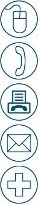 By phone on 1300 362 128By fax to 1300 651 387By post to GPO Box 2459, Brisbane Qld 4001.Through a doctorSection A: Tell us who you are an injured worker an employer an injured worker and employer filling the form in togetherSection B: Worker’s detailsFamily nameGiven names				TitlePrevious name/s (if applicable) Date of birth   /  /     Gender  male  female  unspecifiedCurrent residential addressPostal addressIf this is the same as the residential address please write ‘as above’Contact detailsWhat is the claim for? time off work (other than the day of the injury) If your claim is accepted, you will need to complete a Tax file number declaration medical expenses Worker’s bank details We pay claim and medical reimbursement payments by electronic funds transferSection C: Employment detailsEmployer’s name and business addressWorker’s job titleWas the worker any of the following at the time of the injury? a community service worker	 a director of a corporation a jockey	 a member of a partnership a student	 a trustee of a trust a contractor	 self-employed a worker for another employer 	 a volunteer or unpaid internSection D: Injury detailsWhen did the injury happen? What is the nature of the injury and part of the body that is injured?e.g. cut right index finger, fractured leg, lower back strainHow did the injury happen? e.g. lifting steel rods from the floor to a benchWhere did the injury happen? e.g. workshop floorDid the injury happen: working at the normal workplace in a road traffic accident while working at work on a break on a journey to or from work away from work during a recess period working away from the normal workplaceIf the injury was reported to the employer, what date was it reported?Who was the injury reported to? Has a work capacity certificate been attached to this form? yes, go to question 21 no, fill in the details belowWorker’s capacity for work fit to return to normal duties from   fit for suitable duties and/or restricted hours from  not able to work at all from Treatment no further treatment required will require treatment from Section E: Employer and wages informationThis section does not need to be completed for a valid application to be made, however it may assist us to make a quicker claim decision if it is completedEmployers only: do you agree the event occurred at work (or on the worker’s way to or from work) and that the worker suffered an injury as a result of that event? yes   no: provide relevant information to help us determine the claimWorker’s wages/salaryThe wage payments calculator is available at www.worksafe.qld.gov.auWorker’s hours of work each day of the weekHas the employer excess been paid to the worker? no  yes, gross amount paid $     Has the employer continued to pay the worker’s salary or wages during the period of incapacity (in addition to the excess)?  no  yes, provide employer’s bank details for EFT reimbursementIf the employer is not entitled to claim back all of the GST, what percentage can be claimed?      %Reference code or payroll number for the workerImportant information—read before agreementThis section needs agreement by the person completing the form. If the worker and employer are completing the form together, please complete both sections. Section F: Privacy notice and statementsPrivacyWorkCover Queensland (WorkCover) is collecting your personal information under the provisions of the Workers’ Compensation and Rehabilitation Act 2003 to assess your entitlement to compensation and manage your claim throughout its duration. WorkCover may give some of your information to your employer, the Workers’ Compensation Regulator and relevant service providers for the purpose of payments, treatment, rehabilitation and return to work. Your information will be treated in accordance with the Information Privacy Act 2009 and will not be given to any other person unless authorised or required by law. For more information on privacy, visit our website at www.worksafe.qld.gov.au/about-us/publication-scheme/privacy/privacy-statement or call us on 1300 362 128.Workers statementI acknowledge that it is an offence against the Workers’ Compensation and Rehabilitation Act 2003 to make a statement that is false or misleading. The information I have provided is true and not misleading.I agree to advise WorkCover Queensland if my circumstances change or if I become aware of any matter that would make the above information false or misleading. I will advise WorkCover Queensland if I undertake any employment (paid or unpaid), including self-employment, during my claim.I authorise any doctor, health authority, allied health provider, rehabilitation provider, or other insurer to disclose to WorkCover Queensland and its agents any information about my medical history relevant to this claim. I have read and understand the privacy notice. Employer’s statementThis section does not need to be completed for a valid application to be made, however it may assist us to make a quicker claim decision if it is completedI have read the information provided with this form. I acknowledge that it is an offence against the Workers’ Compensation and Rehabilitation Act 2003 to make a statement that is false or misleading. The information that I have provided is true and not misleading.I have read and understand the privacy notice.What’s nextWe will SMS the injured worker their claim number when we receive the claim (if a mobile number is provided). After you lodge your claim, we have 20 business days to make a decision on the claim, but we decide most claims within five days. If the claim is accepted, it may be managed by one of our customer service centres to assist with return to work. If the claim is for time off work, the injured worker will be required to complete a Tax file number declaration and send it to us.   If you have any questions about your claim or workers’ compensation in Queensland, call us on 1300 362 128 or visit our website at www.worksafe.qld.gov.au.Number and street      Number and street      Suburb/town       Postcode     Number and street      Number and street      Suburb/town       Postcode     Home telephone       Work telephone      Mobile number      Mobile number      Email address      Email address      Name of bank      Name of bank      BSB number     -    Account number      Account name      Account name      Name      Name      Who to contact      Who to contact      Number and street      Number and street      Suburb/town       Postcode     Telephone       Telephone       Email      Email      WorkCover policy number or ABN (if known)      WorkCover policy number or ABN (if known)      Date   /  /     Time   :   am pmPlace      Place      Number and street      Number and street      Suburb/town       Postcode     Date   /  /    Name      Date the doctor signed or issued the certificate?   /  /    Diagnosis      Doctor’s name      Practice/hospital name      Date first seen   /  /    Date   /  /    Date   /  /     to    /  /    Restriction/s      Date   /  /     to   /  /    Date   /  /     to   /  /    Treatment required      How many hours per week       hrsGross weekly rate of salary/wages (under EBA/award) $     Gross normal weekly earnings $     MonTuesWedThursFriSatSunBank name      Bank name      BSB number     -    Account number      Account name      Account name      Full name      Full name      Date   /  /    	 I agreeFull name      Full name      Date  /  /     I agree	